Bayerischer Schwimmverband e.V.Verbindliche Anmeldung zurGrundausbildung Anfängerschwimmen 2022 Hiermit melde ich mich für den Lehrgang in Aiterhofen am 22./23.10.2022 und 05./06.11.2022 verbindlich an.Angaben zu meiner Person:Zuname, Vorname: 		      Geburtsdatum:			     	Vollständige Anschrift:		     Telefon, Fax:			     eMail:				     Verein über den ich beim BSV/BLSV gemeldet bin: (Name und Ort des Stammvereins – nicht SG – angeben)Ich benötige Übernachtung: 	ja       (Eigenanteil ca. 69 €)	nein      Ich bin einverstanden, dass mit der Einladung auf der Teilnehmerliste meine Anschrift angegeben wird: 								ja       				nein      				(Zutreffendes bitte jeweils ankreuzen)Folgende Unterlagen liegen bei:Verrechnungsscheck über die Lehrgangsgebühr wird am Lehrgangstag mitgebracht: 	        ja       Ort u. Datum:      			Persönliche Unterschrift des Bewerbers ..............................Absagen sind grundsätzlich schriftlich an den Lehrwart des Bezirks Niederbayern zu wenden. Bei Absagen gelten die AGB des Bayerischen Schwimmverbandes (www.bayerischer-schwimmverband.de). Die Angabe des Geburtsdatums benötigen wir für die einwandfreie Identifikation Ihrer Person.--------------------------------------------------------------------------------------------------------VereinsbestätigungHiermit bestätigen wir die Mitgliedschaft und Tätigkeit als Aktive(r) in unserem Verein: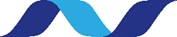 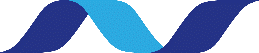 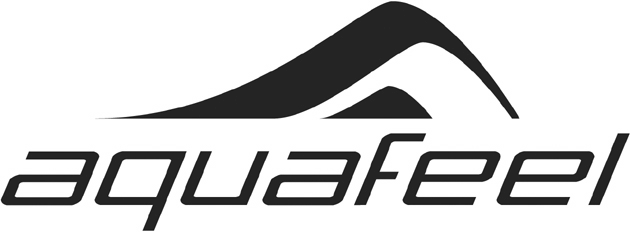 ..................................................................................................................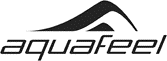 Name und Ort des Vereins, Unterschrift des Vereinsvertreters und Vereinsstempel